Publicado en  el 05/10/2016 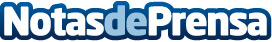 10 ideas para reciclar puertas viejasLa manera de decorar una casa está en constante cambio, y actualmente el reciclaje de elementos está muy de modaDatos de contacto:Nota de prensa publicada en: https://www.notasdeprensa.es/10-ideas-para-reciclar-puertas-viejas Categorias: Fotografía Interiorismo Emprendedores http://www.notasdeprensa.es